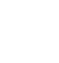 НОВООДЕСЬКА МІСЬКА РАДАМИКОЛАЇВСЬКОЇ ОБЛАСТІР І Ш Е Н Н ЯРозглянувши заяву громадянки України Федорової Д.Ю. щодо затвердження проекту землеустрою щодо відведення земельної ділянки у власність із земель сільськогосподарського призначення, яка перебуває в постійному користуванні голови фермерського господарства «Лілія – Діана» Федорова Ю.Л. відповідно до державного акта на право постійного користування землею в межах території Новоодеської міської ради Миколаївського району Миколаївської області, керуючись пунктом 34 частини 1 статті 26 Закону України «Про місцеве самоврядування в Україні», відповідно статей 12, 31,32, 118, 122, 125, 126, 186, пункту 24, підпункт 5 пункту 27  розділу Х Перехідних Положень Земельного кодексу України, Закону України «Про землеустрій», Закону України «Про державний земельних кадастр», Закону України «Про державну реєстрацію речових прав на нерухоме майно та їх обтяжень», враховуючи рекомендації постійної комісії з питань аграрно-промислового розвитку та екології, міська рада В И Р І Ш И Л А : 1. Затвердити проект землеустрою щодо відведення земельної ділянки у власність гр. України Федоровій Діані Юріївні для ведення фермерського господарства із земель сільськогосподарського призначення комунальної власності, які перебувають в постійному користуванні Федорова Юрія Леонідовича в межах території Новоодеської міської ради Миколаївського району Миколаївської області. 2. Припинити право постійного користування земельною ділянкою площею 7,2000 га (кадастровий номер – 4824882300:04:000:0118)  гр. Федорову Юрію Леонідовичу та визнати таким, що втратив чинність державний акт на право постійного користування землею, зареєстрований в книзі записів за № 56 від 12 вересня 1996 року.      3. Передати у власність громадянці України Федоровій Діані Юріївні (ІПН 3599309624) земельну ділянку площею 7,200 га ріллі  (кадастровий номер – 4824882300:04:000:0118) для ведення фермерського господарства (КВЦПЗ – 01.02), розташовану в межах території Новоодеської міської ради Миколаївського району Миколаївської області. 4. Громадянці Федоровій Д.Ю. зареєструвати право власності на земельну ділянку у Державному реєстрі речових прав на нерухоме майно.   5. Контроль за виконання цього рішення покласти на постійну комісію  міської ради з питань аграрно-промислового розвитку та екології.Міський голова						Олександр ПОЛЯКОВВід 29.06.2023 р. № 37м. Нова Одеса         XХVІ сесія восьмого скликанняПро затвердження проекту землеустрою щодо відведення земельної ділянки у власність для ведення фермерського господарства гр. Федоровій Д.Ю.